هُواللّه-ای فائزه ای ورقه مطمئنّه، در اين روز روشن…عبدالبهاءاصلی فارسی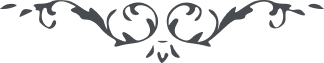 هُواللّه ای فائزه ای ورقه مطمئنّه،  در اين روز روشن مولد حضرت موجود  جهان وجود مستغرق بحر سرور و حبور است و فيض ملکوت ابهی چون غيث هاطل نازل. از الطاف ربّ ودود اميد که نصيب موفور يابی و کنيز شکور باشی   ع ع حضرت آقا سيّد صادق را تهنيت عيد گويم و فوز عظيم خواهم               و عليه البهآء الأبهی   ع ع 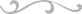 